ANKIETA PRZEDADOPCYJNA – SZCZENIAK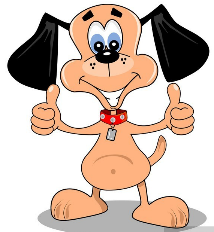 UWAGA : Ankietę może wypełniać tylko osoba pełnoletnia, która będzie figurowała                              w umowie adopcyjnej  jako „właściciel”. Nigdy nie ma stuprocentowej pewności, jakiej wielkości docelowo będzie adoptowany szczeniak. Żaden lekarz weterynarii nie podejmie się takiej oceny. Wielkość psa można jedynie  prognozować. Niektóre puchate szczeniaki dorastając, tracą puszystą sierść.PYTANIE : Jeśli szczeniak w przyszłości będzie większy bądź mniejszy, niż Państwo się spodziewali – jaka będzie Wasza reakcja? ..................................................................................................................................................................................................................................................................................................................................................................................................................................................................      PYTANIE : Jaką rolę ma spełnić pies w Państwa życiu?........................................................................................................................................................................................................................................................................................................................................................................................................................................................................................................................................................................................................................Przyjęcie pod dach szczeniaka oznacza, że „zagrożone” są podłogi, dywany, kable, kapcie itd. Szczeniaczki nie zawsze załatwiają się tam, gdzie tego chcemy, a w okresie wymiany zębów podgryzają, co się da. Psie dzieci potrafią płakać, kiedy zostaną same w domu. To, jakimi psami będą w przyszłości, zależy od ich opiekunów, ale na razie są tylko dziećmi. PYTANIE : Czy brali Państwo pod uwagę wymienione okoliczności, decydując się na adopcję szczeniaka?        *  TAK / NIE / NIE WIEMJeśli będzie problem z zostawaniem szczeniaka samego w domu, co Państwo zrobią? ................................................................................................................................................................................................................................................................................................................................................................................................................................................W życiu młodego psa możemy wyróżnić etapy:*Etap noworodka – pierwsze 2 tygodnie życia: przez cały ten etap pieski muszą być przy mamie. *Etap psiej socjalizacji – od 3. do 7. tygodnia życia. Pod koniec tego etapu matki zaczynają odstawiać szczenięta od piersi. Jest niezwykle ważne, aby wszystkie szczenięta pozostawały z matką do końca tej fazy rozwoju, ale oczywiście w przypadku psich sierotek nie jest to możliwe.*Etap socjalizacji z człowiekiem – od 7. do 12. tygodnia życia. W tym etapie szczeniak uczy się przystosowania do życia wśród ludzi. Pomiędzy 8. a 11. tygodniem poznaje uczucie strachu i jeśli w tym okresie doświadczy zbyt silnego strachu lub bólu, stanie się nadmiernie lękliwy, a wyprowadzenie go z tego stanu jest zwykle trudne. Nowy właściciel musi bardzo delikatnie traktować malca w tej fazie rozwoju, chroniąc go przed wszelkiego rodzaju urazami, a jednocześnie umożliwić mu doświadczenie różnorodnych pozytywnych doświadczeń w wielu miejscach i z wieloma ludźmi. *Etap ustalania miejsca w grupie – od 12. do 16. tygodnia życia. W tym czasie mamy do czynienia z dorastającym psiakiem, po ludzku rozumując – z nastolatkiem. Jest to czas, w którym powinno się uczyć psa podstawowych komend i zasad dobrego wychowania. W tej fazie rozwoju pies zmienia zęby. Wiąże się to zawsze z gryzieniem i niszczeniem wszystkiego, co popadnie, a że pies w tym wieku gryźć musi, 1 trzeba zadbać o to, żeby miał coś do gryzienia np. gryzaki z suszonej skóry, duża cielęca kość, gryzaki zabawki.*Etap ucieczek i nie tylko – od 4 do 8 miesięcy. Specyficzny okres „buntu”, kiedy nawet posłusznie dotąd przychodzący na zawołanie pies, nagle jakby głuchnie i nie słyszy wołania pana. To normalne zachowanie w wilczym stadzie. Jest to wiek, który odpowiada czternastu-szesnastu latom u ludzi. W tej i następnej fazie mogą występować różne inne dziwne zachowania u psów. Na przykład załatwianie się na łóżko.Analogicznie jak u ludzkich nastolatków, psiaki przeżywające okres "burzy hormonalnej". Kiedy organizm zmaga się z ustaleniem nowej równowagi hormonalnej, mogą pojawić się niezrozumiałe reakcje i zachowania. Obojętne dotąd przedmioty czy zjawiska mogą być przyczyną lęku lub agresji. PYTANIE : Czy jeśli pies będzie niszczył bądź nadal załatwiał się w domu – skontaktują się Państwo z psim psychologiem, szkoleniowcem, czy będą chcieli oddać psa? ........................................................................................................................................................................................................................................................................................................................................................................................................................................................................................................................................................................................................................ PYTANIE : Jeśli psie nieposłuszeństwo przedłuży się, czy będą chcieli Państwo oddać psa? * TAK / NIE / NIE WIEMPYTANIE : Okres dojrzewania – od 6 do 14 miesięcyJeśli w tym okresie pies będzie się zachowywał nie po Państwa myśli np. kolejny raz nasiusia na dywan , jaka będzie Państwa reakcja?................................................................................................................................................................................................................................................................................................................................................................................................................................................................................................................................................................................................................................................................................................................................................................................... PYTANIE : Czy będą Państwo razem z psem uczęszczać na zajęcia do psiego przedszkola lub szkoły dla psów? * TAK / NIE / NIE WIEMPYTANIE : Czy w razie problemów z psiakiem będą Państwo kontaktować się z behawiorystą (psim psychologiem)? * TAK / NIE / NIE WIEMPies nie może być podarunkiem DLA DZIECKA.  Psem nie można się znudzić, jak to często dzieje się w przypadku dziecięcych zabawek. Małe dziecko może niechcący, przez brak koordynacji zrobić psu krzywdę, i odwrotnie – szczeniak ma ostre zęby, może skaleczyć dziecko. Może też na nie skoczyć i przewrócić. W każdym przypadku osoba dorosła bierze odpowiedzialność za adoptowane zwierzę. PYTANIE : W jakim wieku są dzieci (jeśli są)?..............................................................................................................................................................................................................................................................................................................PYTANIE : Czy dzieci miały wcześniej kontakt ze zwierzętami i w jakich okolicznościach?............................................................................................................................................................................................................................................................................................................................................................................................................................................................................................................................................................................................................................4. Czy mieszkacie Państwo w :  * DOMU    czy w  MIESZKANIU  ? 5. W jakim mieście ?  ......................................................................................................................................................6. Czy mieszkanie jest własnościowe czy wynajmowane?(jeżeli mieszkanie jest wynajmowane, czy właściciel zgadza się na zwierzę w domu?) .......................................................................................................................................................7. W razie zmiany miejsca zamieszkania zobowiązują się Państwo zabrać psa ze sobą? * TAK / NIE / NIE WIEM8. Co Państwo zrobicie  jeśli właściciel mieszkania zabroni przetrzymywania psa                                  w mieszkaniu?..............................................................................................................................................................................................................................................................................................................9. Czy obecnie w Państwa domu przebywają jakieś zwierzęta, jeśli tak to jakie? ....................................................................................................................................................................................................................................................................................................................................................................................................................................................................10. Jeśli mają już Państwo psa czy  jest on przetrzymywany na dworze czy w domu?......................................................................................................................................................11. Czy Państwa zwierzak/zwierzęta były/są kastrowane/sterylizowane? * TAK / NIE 12. Jeżeli NIE to jaki jest tego powód? .....................................................................................................................................................................................................................................................................................................................................................................................................................................................................13. Czy w Państwa rodzinie były wcześniej zwierzęta i jakie były ich losy? ............................................................................................................................................................................................................................................................................................................................................................................................................................................................................................................................................................................................................................14. Czy pies może wchodzić do wszystkich pomieszczeń w domu (pokoje)? Czy będzie miał wyznaczony teren, gdzie może przebywać?..................................................................................................................................................................................................................................................................................................................................................................................................................................................................... 15. Gdzie pies będzie spał? pokój, korytarz, łazienka itp?.......................................................................................................................................................16. Czy pies będzie dostawał  do jedzenia resztki z obiadu ? * TAK / NIE / NIE WIEM / MOŻE17. Czy pies na spacerach będzie spuszczany ze smyczy ?* TAK / NIE / NIE WIEM / MOŻE18. Czy dzieci będą same wyprowadzały psa na spacery?* TAK / NIE / NIE WIEM / MOŻE19. Czy mieliście Państwo kiedyś adoptowane zwierzę? Skąd było adoptowane? ..............................................................................................................................................................................................................................................................................................................20. Czy wszyscy członkowie rodziny akceptują fakt adopcji psa i godzą się na nowego domownika? * TAK / NIE 21. Czy ktoś z domowników boi się psów?* TAK / NIE 22. Co się będzie działo z psem w czasie Państwa wyjazdów, wakacji itp.? .....................................................................................................................................................................................................................................................................................................................................................................................................................................................................23. Pies może żyć kilkanaście lat. Czy przewidziane jest miejsce dla psa w życiu Państwa rodziny na tak długo? * TAK / NIE 24. Czy w domu Państwa są osoby z alergią na sierść lub ślinę psa? * TAK / NIE / NIE WIEM25. Jeśli pies zachoruje na  chorobę wymagającą długotrwałego leczenia, czy  Państwa budżet pozwoli na sfinansowanie  długotrwałego leczenia, czy na zaspokojenie bieżących potrzeb psa i ewentualne leczenie go w przyszłości? * TAK / NIE / NIE WIEM25. Posiadanie psa wiąże się także z koniecznością szczepień, odrobaczania, profilaktyki przeciw pchłom i kleszczom. Jak często będą Państwo poddawać psa szczepieniom i profilaktyce?..............................................................................................................................................................................................................................................................................................................Wyrażam zgodę na wizytę  przed adopcyjną ...........................................................................                                                                                           ( czytelny podpis )Imię i nazwisko osoby wypełniającej ankietę......................................................................................................................................................Nr telefonu ......................................................................***ODPOWIEDNIE PODKREŚLIĆKlauzula informacyjna:Zgodnie z art. 13 ust. 1, ust. 2 Rozporządzenia Parlamentu Europejskiego i Rady (UE) 2016/679 z dnia 27 kwietnia 2016 r. w sprawie ochrony osób fizycznych w związku z przetwarzaniem danych osobowych i w sprawie swobodnego przepływu takich danych oraz uchylenia dyrektywy 95/46/WE (ogólne rozporządzenie o ochronie danych) –dalej RODO, informuję, że: 1. Administratorem Pani/Pana danych osobowych jest Miejski Zakład Zieleni w Lesznie Sp. z o.o. z siedzibą w 64-100 Leszno przy ul. Cypriana Kamila Norwida 4. 2. Z Administratorem można się skontaktować kierując korespondencję na adres siedziby lub na adres e-mail: : sekretariat@mzz.leszno.pl lub w jego  siedzibie. 3. Administrator powołał Inspektora Ochrony Danych – Panią Inez Dobecką, z którą można się kontaktować za pomocą adresu e-mail: iodo@mzz.leszno.pl. Z Inspektorem Ochrony Danych można się kontaktować we wszystkich sprawach dotyczących przetwarzania danych osobowych oraz korzystania z praw związanych z przetwarzaniem danych. 4. Pani/Pana dane osobowe będą przetwarzane na podstawie  na podstawie art. 6 ust. 1 lit. a) RODO, tj. zgody w celu wypełnienia ankiety przedadopcyjnej - szczeniak. 5. Odbiorcami Pani/Pana danych osobowych będą podmioty  uprawnione do uzyskania danych na podstawie obowiązującego prawa, które wystąpią z takim żądaniem w oparciu o stosowną podstawę prawną, lub takimi, z którymi Miejski Zakład Zieleni w Lesznie Sp. z o.o. zawarł stosowną umowę, organom skarbowym, sądom, instytucjom państwowym. 6. Pani/Pana dane osobowe przetwarzane na podstawie art. 6 ust. 1 lit. a) RODO) będą przechowywane do momentu zrealizowania celu przetwarzania danych. Ponadto okres przetwarzania może ulec skróceniu do momentu wycofania zgody na przetwarzanie danych. Następnie przez okres niezbędny do dochodzenia ewentualnych roszczeń wynikających z przepisów prawa, a także przez okres niezbędny do realizacji archiwizacji wynikającego z ustawy z dnia 14 lipca 1983 r. o narodowym zasobie archiwalnym i archiwach (Dz. U. 1983 nr 38 poz. 173 z późn. zm.);7. Posiada Pani/Pan prawo do: dostępu do swoich danych zgodnie z art. 15 RODO, sprostowania danych zgodnie z art. 16 RODO, usunięcia danych zgodnie z art. 17 RODO, ograniczenia przetwarzania zgodnie z art. 18 RODO, wniesienia sprzeciwu wobec przetwarzania zgodnie z art. 21 RODO, przenoszenia danych zgodnie z art. 20 RODO. 8. W przypadku przetwarzania danych na podstawie art. 6 ust. 1 lit. a) RODO posiada Pani/Pan prawo do cofnięcia zgody w dowolnym momencie bez wpływu na zgodność z prawem przetwarzania, którego dokonano na podstawie zgody przed jej cofnięciem. 9. Posiada Pani/Pan prawo złożenia skargi za niezgodne z prawem przetwarzanie danych, do organu nadzorczego - Prezesa Urzędu Ochrony Danych Osobowych z siedzibą w 00-193 Warszawie przy ul. Stawki 2. 10. Pani/Pana dane osobowe będą nie podlegały zautomatyzowanemu podejmowaniu decyzji, w tym nie będą podlegały profilowaniu.11. Podanie danych jest dobrowolne, jednakże odmowa ich podania skutkować będzie odmową oferty domu tymczasowego dla psa.Wyrażam zgodę na przetwarzanie moich danych osobowych zawartych w ankiecie przedadopcyjnej - szczeniak:*)  Zaznacz XOświadczam, że dane zawarte w ankiecie są zgodne ze stanem prawnym i faktycznym. Jestem świadomy (-ma) odpowiedzialności karnej za zeznanie nieprawdy lub jej zatajenie.……………………………..                                  …………………………………..…………                      data                                                                                 Czytelny podpis ( Imię i Nazwisko)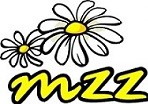 Miejski Zakład Zieleni w Lesznie Sp. z o.o. z siedzibą w Lesznie (64-100),przy ul. Cypriana Kamila Norwida 4, wpisany do rejestru przedsiębiorców,prowadzonego przez Sąd Rejonowy Poznań-Nowe Miasto i Wilda, IX Wydział Gospodarczy KRS,pod numerem KRS: 0000770481, posiadający numer NIP 697-235-99-73, numer REGON 382259957,kapitał zakładowy w wysokości  3.456.800 PLN.T: +48 65 529 93 67F: +48 65 529 93 67email: sekretariat@mzz.leszno.plwww: www.mzz.leszno.pl*)TAK*)NIE